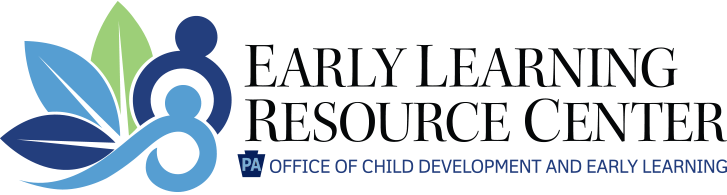 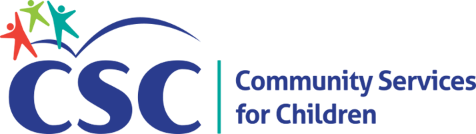 Child Care Works Payment Schedule2022-2023Invoice Month Invoice due to Provider SpecialistsDirect Deposit Paid or checks mailedIf invoice was received LATE to ELRC.  Payment scheduled for:July 20228/5/20228/15/20228/29/2022August 20229/6/20229/15/20229/29/2022September 202210/5/202210/14/202210/28/2022October 202211/7/202211/15/202211/29/2022November 202212/5/202212/15/202212/29/2022December 20221/5/20231/13/20231/30/2023January 20232/6/20232/15/20232/27/2023February 20233/6/20233/15/20233/29/2023March 20234/5/20234/14/20234/27/2023April 20235/5/20235/15/20235/26/2023May 20236/5/20236/15/20236/29/2023June 20237/5/20237/17/2023